`140  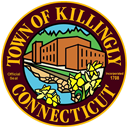       TOWN COUNCIL          172 Main Street, Killingly, CT  06239                                                                                           Tel:  860-779-5335Public hearing on Item #7a at 7:00PMSpecial Town Meeting on Item #7a at 8:00PMTOWN COUNCILREGULAR MEETING    DATE:    TUESDAY, April 10, 2018    TIME:     7:00 PM      	    PLACE:  TOWN MEETING ROOM       	               	  		  KILLINGLY TOWN HALLAGENDA  1.	 CALL TO ORDER  2.  PRAYER  3.	 PLEDGE OF ALLEGIANCE TO THE FLAG  4.	 ROLL CALL  5.  ADOPTION OF MINUTES OF PREVIOUS MEETINGS       a) Special Town Council Meeting: 3/06/18	 b) Special Town Council Meeting: 3/20/18  6.	 PRESENTATIONS, PROCLAMATIONS AND DECLARATIONS	 a)  Swearing-in ceremony for Officer Jon Ley	 b)  Conservation Commission presentation of annual Environmental Award	 c)  Presentation of proposed FY 2018-19 WPCA budget  7.	 UNFINISHED BUSINESS FOR TOWN MEETING ACTION	 a)  Consideration and action on an ordinance authorizing a $5,657,571 supplemental appropriation to the              FY 2017-18 Education Budget, thereby balancing the budget approved at Town Meeting on May 9,              20178.	CITIZEN STATEMENTS AND PETITIONS (individual presentations not to exceed 5 minutes; limited to an aggregate of 45 minutes)  9.	  COUNCIL/STAFF COMMENTS10.  APPOINTMENTS TO BOARDS AND COMMISSIONS11.  DISCUSSION AND ACCEPTANCE OF MONTHLY BUDGET REPORTS a)  Summary Report on General Fund appropriations for Town government       b)  System Object Based on Adjusted Budget for the Board of Education   12.  REPORTS FROM LIAISONS	  a)  Board of Education Liaison	  b)  Borough Council Liaison13.  CORRESPONDENCE/COMMUNICATIONS/REPORTS: Town Manager/Town Attorney14.  UNFINISHED BUSINESS FOR TOWN COUNCIL ACTION            15.  NEW BUSINESS       a)  Consideration and action on a resolution approving the proposed FY 2018-19 WPCA Sewer Fund              budget	b)   Consideration and action on a resolution establishing fees and conditions at the Killingly Recycling             Center and Bulky Waste Landfill       c)   Consideration and action on a resolution authorizing the Town Manager to pursue the transfer of a             1.4+/- acre portion of the Town-owned parcel located at 31 Wauregan Road, in Killingly, to             Hutchinson Precision Sealing Systems, Inc.  	d)   Discussion of FY 2018-19 Capital Improvement Plan	e)   Discussion of Main Street parking plan/bike lane 16.  COUNCIL MEMBER REPORTS AND COMMENTS17.  EXECUTIVE SESSION 18.  ADJOURNMENTNote:  Town Council meeting will be televised	